20 February 2017Dear HeadteacherACADEMIC YEAR 2017-18 – ART PACKAGES BUY BACK If you wish to renew or book a new art provision for 2017-18 then please complete the booking form attached.The following documents can also be found on www.bradfordmusiconline.co.uk and http://bso.bradford.gov.uk/Schools/CMSPage.aspx?mid=2164Art Provision Information (also attached)Art provision booking form (also attached)Pupil Premium informationAcademic Year schedulePlease return this form by 31 March 2017.Yours sincerely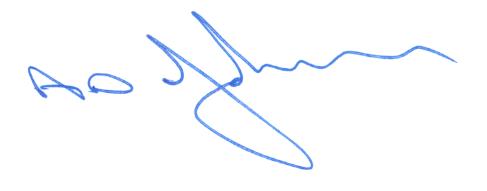 Tony Johnson Head of Music & Arts ServiceOur ref: Your ref: Department of 
Children’s Services 
– Aiming High for ChildrenMusic & Arts Service Fairfax Learning & Development Centre, Flockton Road, Bradford, BD4 7RYTel: 01274 434970Fax: 01274 408335Email: schoolsmusicandarts@bradford.gov.ukFor the attention ofThe HeadteacherArt Co-ordinator and BursarDepartment of 
Children’s Services 
– Aiming High for ChildrenMusic & Arts Service Fairfax Learning & Development Centre, Flockton Road, Bradford, BD4 7RYTel: 01274 434970Fax: 01274 408335Email: schoolsmusicandarts@bradford.gov.uk